		UNIVERSIDAD NACIONAL 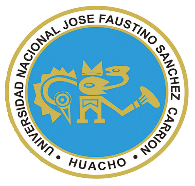 “JOSÉ FAUSTINO SÁNCHEZ CARRIÓN”VICERRECTORADO ACADÉMICOMODELO DE SYLLABUS PARA CLASES VIRTUALES EN LA UNJFSCFACULTAD DE INGENIERIA PESQUERAESCUELA PROFESIONAL DE INGENIERIA ACUICOLADATOS GENERALESSUMILLA La asignatura corresponde al bloque de Formación Básica – Área de suelos e Ingeniería Grafica, siendo de carácter teórico-práctico. Se propone desarrollar en el alumno, competencias que le permitirán precisar detalles de infraestructura, para diseñar centros acuícolas, aceptando estándares internacionales actuales. Competencias que coadyuvara al logro del perfil profesional formulado en la carrera profesional de ingeniero acuícola. El curso está planteado para un total de dieciséis semanas, en las cuales se desarrollan cuatro unidades didácticas, con 28 sesiones teórico-prácticas, que introducen al estudiante desde el punto de vista del diseño técnico para centros acuícolas a la tecnología acuícolaCAPACIDADES AL FINALIZAR EL CURSOINDICADORES DE CAPACIDADES AL FINALIZAR EL CURSO	DESARROLLO DE LAS UNIDADES DIDÁCTICAS:MATERIALES EDUCATIVOS Y OTROS RECURSOS DIDÁCTICOSSe utilizarán todos los materiales y recursos requeridos de acuerdo a la naturaleza de los temas programados. Básicamente serán:MEDIOS Y PLATAFORMAS VIRTUALESCasos prácticosGoogle MeetRepositorios de datosMEDIOS INFORMATICOS:ComputadoraCelularesInternet.EVALUACIÓN:La Evaluación es inherente al proceso de enseñanza aprendizaje y será continua y permanente. Los criterios de evaluación son de conocimiento, de desempeño y de producto.Evidencias de Conocimiento.La Evaluación será a través de pruebas escritas y orales para el análisis y autoevaluación. En cuanto al primer caso, medir la competencia a nivel interpretativo, argumentativo y propositivo, para ello debemos ver como identifica (describe, ejemplifica, relaciona, reconoce, explica, etc.); y la forma en que argumenta (plantea una afirmación, describe las refutaciones en contra de dicha afirmación, expone sus argumentos contra las refutaciones y llega a conclusiones) y la forma en que propone a través de establecer estrategias, valoraciones, generalizaciones, formulación de hipótesis, respuesta a situaciones, etc.En cuanto a la autoevaluación permite que el estudiante reconozca sus debilidades y fortalezas para corregir o mejorar.Las evaluaciones de este nivel serán de respuestas simples y otras con preguntas abiertas para su argumentación.Evidencia de Desempeño.Esta evidencia pone en acción recursos cognitivos, recursos procedimentales y recursos afectivos; todo ello en una integración que evidencia un saber hacer reflexivo; en tanto, se puede verbalizar lo que se hace, fundamentar teóricamente la práctica y evidenciar un pensamiento estratégico, dado en la observación en torno a cómo se actúa en situaciones impredecibles.La evaluación de desempeño se evalúa ponderando como el estudiante se hace investigador aplicando los procedimientos y técnicas en el desarrollo de las clases a través de su asistencia y participación asertiva.Evidencia de Producto.Están implicadas en las finalidades de la competencia, por tanto, no es simplemente la entrega del producto, sino que tiene que ver con el campo de acción y los requerimientos del contexto de aplicación.La evaluación de producto de evidencia en la entrega oportuna de sus trabajos parciales y el trabajo final.Además, se tendrá en cuenta la asistencia como componente del desempeño, el 30% de inasistencia inhabilita el derecho a la evaluación.Siendo el promedio final (PF), el promedio simple de los promedios ponderados de cada módulo (PM1, PM2, PM3, PM4)VIII. BIBLIOGRAFÍA UNIDAD DIDACTICA I:  1.- Arellano Díaz, J. J. Guzmán P. 2011. Ingeniería Ambiental. Editorial Alfa Omega. 1ra. Edición  2.- Avellana Cusario, A. 2012. Gestión Ambiental y planificación del desarrollo. ECOE Ediciones Ltda.  3.- Pérez R. Billy. 2015 Cambio climático, gestión de riesgos e institucionalidad. Ediciones Grafick.UNIDAD DIDACTICA II:  1.- Gallardo Muñoz, Víctor O. 20019. Estudio pre inversión a nivel perfil para la instalación del centro de crianza de trucha Arco iris (Oncorhynchus mykiss) en la comunidad campesina de OTEC – Distrito de Huari. Tesis 2.- Gonzales Arguinzores, U. 2012. Acuicultura. Editorial Trillas. México 3.- Huet, Marcel. 1978. Tratado de Piscicultura. Editorial Mundi Prensa. 4.- Liñan Giraldo, W. 2008. Construcción de Julas flotantes. Ediciones Macro. 5.- Wheaton, Frederick. 1993. Acuicultura: Diseño y construcción de sistemasUNIDAD DIDACTICA III:   1. - Bardach, J.; J. Ryther y W. Melarney. 1982. Acuicultura: crianza y cultivo de organismos marinos y de agua dulce. AGT Editor, S.A. México.  1.- Gonzales Arguinzores, U. 2012. Acuicultura. Editorial Trillas. México  2.- Huet, Marcel. 1978. Tratado de Piscicultura. Editorial Mundi Prensa.  3.- Liñan Giraldo, W. 2008. Construcción de Julas flotantes. Ediciones Macro.  4.- Wheaton, Frederick. 1993. Acuicultura: Diseño y construcción de sistemasUNIDAD DIDACTICA IV:    1.- Cueva Valenzuela, Eugenio. 2004. Estudio técnico económico para la instalación de una piscigranja en el centro poblado menor de Mechac – Chavín. Tesis  2.- Garcia Badell, J. et-al. 2009. Granjas acuáticas modernas. Editorial Bellisco.  3.- Gonzales Arguinzores, U. 2012. Acuicultura. Editorial Trillas. México  4.- Huet, Marcel. 1978. Tratado de Piscicultura. Editorial Mundi Prensa.  5.- Liñan Giraldo, W. 2008. Construcción de Julas flotantes. Ediciones Macro  6.- Liñan Giraldo,W. 2008. Construcción de piscigranjas. Ediciones macro  7.- Wheaton, Frederick. 1993. Acuicultura: Diseño y construcción de sistemasHuacho 31 de Mayo del 2020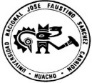 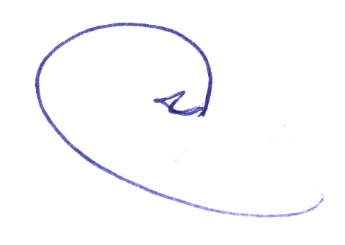 UNIVERSIDAD NACIONAL“JOSÉ FAUSTINO SÁNCHEZ CARRIÓN”VICERRECTORADO ACADÉMICOFACULTAD DE INGENIERIA PESQUERAESCUELA PROFESIONAL DE INGENIERIA ACUICOLAESTRUCTURA PARA REVISIÓN DE SYLLABUS VIRTUALES (A CARGO DEL DIRECTOR DE ESCUELA PROFESIONAL)Apellidos y Nombres del Docente: LUIS EDUARDO MEZA COLLANTESAsignatura:   Diseño Técnico para AcuiculturaInstrucciones:Revise, si el Syllabus cumple con la Estructura y Características aprobada con Resolución Vicerrectoral N° 034-2020-VRAC-UNJFSC¸ luego realice las observaciones (si las hubiera) y recomendaciones, de ser el caso.  De existir observaciones, las mismas deberán ser corregidas por el docente de la asignatura, dentro de un plazo máximo de 48 horas, debiendo ser posteriormente entregadas al Director de Escuela, quien finalmente le comunicará al docente a través de su Correo Institucional su conformidad y autorización para la publicación del Syllabus (en Versión PDF) en el Aula Virtual.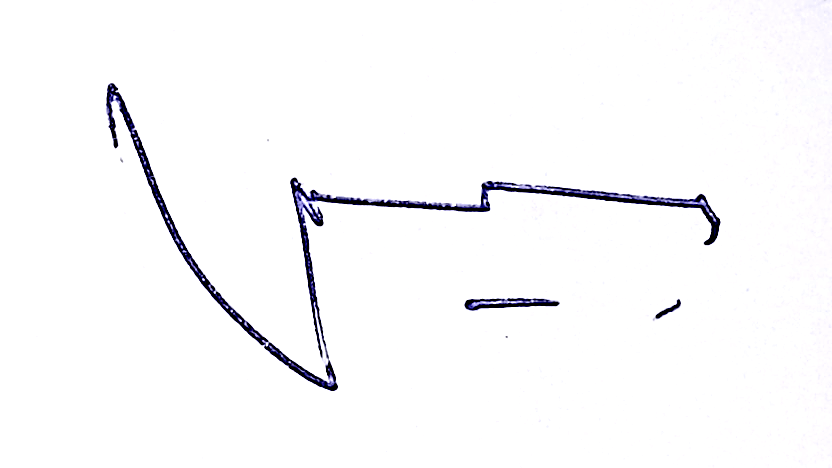 _______________ING. HECTOR ROMERO CAMARENADIRECTOR DE ESCUELA PROFESIONALLínea de CarreraFormación Profesional EspecializadaSemestre Académico2020 - ICódigo del CursoIA01253Créditos3Horas Semanales Hrs. Totales: 5        Teóricas  1  Practicas  4CicloIVSecciónÚnicaApellidos y Nombres del DocenteMeza Collantes, Luis EduardoCorreo Institucionallmeza@unjfsc.edu.peN° De Celular993676427CAPACIDAD DE LA UNIDAD DIDÁCTICANOMBRE DE LA UNIDAD DIDÁCTICASEMANASUNIDAD ICon la necesidad de precisar los aspectos básicos del área de estudio, aceptando estándares de construcción y de impacto ambientalIntroducción. Aspectos básicos del área de estudio. Impacto ambiental1-4UNIDADIICon el fin de diseñar estanques analiza y precisa los procedimientos y técnicas de construcciónDiseñar: tipos de estanque de cultivo. Desarenadores , Canales. Monjes. Sistema de recirculación5-8UNIDADIIITomando en cuenta los procedimientos y técnicas de construcción se diseñaran jaulas, corrales (continental y marino), balsasDiseñar: jaulas, corrales, balsas9-12UNIDADIVNecesidad de contar con Hatchery de reproducción y de la instalación de un centro de producción acuícola que se tiene que diseñarDiseñar: Hatchery. Centro de producción acuícola13-16N°INDICADORES DE CAPACIDAD AL FINALIZAR EL CURSO1Explica importancia del diseño técnico. Bibliografía validada2Explica fundamentos para el área de estudio. Bibliografía validada3Explica los lineamientos de impacto ambiental. Bibliografía validada4Fundamentos porque considerar el impacto ambiental. Bibliografía validada5Explica los tipos de estanques. Bibliografía validada6Explica el diseño de desarenador. Bibliografía validada7Explica diseño de canales alimentación, desagüe y monje. Bibliografía validada8Explica el diseño de un sistema de recirculación de agua. Bibliografía validada9Explica diseño de jaula en agua continental. Bibliografía validada10Explica diseño de jaula en agua marina. Bibliografía validada11Explica diseño de corrales en agua continental y marino. Bibliografía validada12Explica diseño de balsa. Bibliografía validada13Explica diseño de hatchery. Bibliografía validada14Explica diseño de hatchery y detalles. Bibliografía validada15Explica diseño de un centro de producción acuícola. Bibliografía validada16Explica diseño de un centro de producción acuícola y detalles. Bibliografía validadaUNIDAD DIDÁCTICA I: Introducción. Aspectos básicos del área de estudio. Impacto ambientalCAPACIDAD DE LA UNIDAD DIDÁCTICA I: Con la necesidad de precisar los aspectos básicos del área de estudio, aceptando estándares de construcción y de impacto ambientalCAPACIDAD DE LA UNIDAD DIDÁCTICA I: Con la necesidad de precisar los aspectos básicos del área de estudio, aceptando estándares de construcción y de impacto ambientalCAPACIDAD DE LA UNIDAD DIDÁCTICA I: Con la necesidad de precisar los aspectos básicos del área de estudio, aceptando estándares de construcción y de impacto ambientalCAPACIDAD DE LA UNIDAD DIDÁCTICA I: Con la necesidad de precisar los aspectos básicos del área de estudio, aceptando estándares de construcción y de impacto ambientalCAPACIDAD DE LA UNIDAD DIDÁCTICA I: Con la necesidad de precisar los aspectos básicos del área de estudio, aceptando estándares de construcción y de impacto ambientalCAPACIDAD DE LA UNIDAD DIDÁCTICA I: Con la necesidad de precisar los aspectos básicos del área de estudio, aceptando estándares de construcción y de impacto ambientalCAPACIDAD DE LA UNIDAD DIDÁCTICA I: Con la necesidad de precisar los aspectos básicos del área de estudio, aceptando estándares de construcción y de impacto ambientalCAPACIDAD DE LA UNIDAD DIDÁCTICA I: Con la necesidad de precisar los aspectos básicos del área de estudio, aceptando estándares de construcción y de impacto ambientalUNIDAD DIDÁCTICA I: Introducción. Aspectos básicos del área de estudio. Impacto ambientalSEMANACONTENIDOS CONTENIDOS CONTENIDOS CONTENIDOS ESTRATEGIAS DE LA ENSEÑANZA VIRTUALESTRATEGIAS DE LA ENSEÑANZA VIRTUALINDICADORES DE LOGRO DE LA CAPACIDAD UNIDAD DIDÁCTICA I: Introducción. Aspectos básicos del área de estudio. Impacto ambientalSEMANACONCEPTUALPROCEDIMENTALPROCEDIMENTALACTITUDINALESTRATEGIAS DE LA ENSEÑANZA VIRTUALESTRATEGIAS DE LA ENSEÑANZA VIRTUALINDICADORES DE LOGRO DE LA CAPACIDAD UNIDAD DIDÁCTICA I: Introducción. Aspectos básicos del área de estudio. Impacto ambiental1234 IntroducciónAspectos básicos del área de estudio.Impacto ambiental       Impacto ambiental                                                                                                                         1.1.Discute los contenidos básicos del área de estudio1.2.Discute los aspectos básicos como los que se relacionan con el medio ambiente1.3.Identifica el futuro impacto ambiental que puede afectar la construcción de cualquier infraestructura de cultivo1.1.Discute los contenidos básicos del área de estudio1.2.Discute los aspectos básicos como los que se relacionan con el medio ambiente1.3.Identifica el futuro impacto ambiental que puede afectar la construcción de cualquier infraestructura de cultivoAclara los contenidos básicos del área de estudioPropicia el inetres por el diseño de las diferentes estructuras de cultivoUsar diferentes informaciones de diseñoExpositiva (Docente/Alumno)Uso del Google MeetDebate dirigido (Discusiones)Foros, ChatLecturasUso de repositorios digitales, diapositivasLluvia de ideas (Saberes previos)Foros, ChatExpositiva (Docente/Alumno)Uso del Google MeetDebate dirigido (Discusiones)Foros, ChatLecturasUso de repositorios digitales, diapositivasLluvia de ideas (Saberes previos)Foros, ChatExplica la importancia del diseño técnicoExplica los fundamentos básicos para el área de estudioExplica los lineamientos básicos de impacto ambientalFundamentos del porque se tiene que considerar en impacto ambientalUNIDAD DIDÁCTICA I: Introducción. Aspectos básicos del área de estudio. Impacto ambiental1234EVALUACIÓN DE LA UNIDAD DIDÁCTICAEVALUACIÓN DE LA UNIDAD DIDÁCTICAEVALUACIÓN DE LA UNIDAD DIDÁCTICAEVALUACIÓN DE LA UNIDAD DIDÁCTICAEVALUACIÓN DE LA UNIDAD DIDÁCTICAEVALUACIÓN DE LA UNIDAD DIDÁCTICAEVALUACIÓN DE LA UNIDAD DIDÁCTICAUNIDAD DIDÁCTICA I: Introducción. Aspectos básicos del área de estudio. Impacto ambiental1234EVIDENCIA DE CONOCIMIENTOSEVIDENCIA DE CONOCIMIENTOSEVIDENCIA DE PRODUCTOEVIDENCIA DE PRODUCTOEVIDENCIA DE PRODUCTOEVIDENCIA DE DESEMPEÑOEVIDENCIA DE DESEMPEÑOUNIDAD DIDÁCTICA I: Introducción. Aspectos básicos del área de estudio. Impacto ambiental1234Preguntas chatPreguntas chatTrabajos individuales Soluciones a Ejercicios propuestosTrabajos individuales Soluciones a Ejercicios propuestosTrabajos individuales Soluciones a Ejercicios propuestosComportamiento en clase virtual y chatComportamiento en clase virtual y chatUNIDAD DIDÁCTICA II: Diseñar: tipos de estanque de cultivo. Desarenadores , Canales. Monjes. Sistema de recirculaciónCAPACIDAD DE LA UNIDAD DIDÁCTICA II: Con el fin de diseñar estanques analiza y precisa los procedimientos y técnicas de construcciónCAPACIDAD DE LA UNIDAD DIDÁCTICA II: Con el fin de diseñar estanques analiza y precisa los procedimientos y técnicas de construcciónCAPACIDAD DE LA UNIDAD DIDÁCTICA II: Con el fin de diseñar estanques analiza y precisa los procedimientos y técnicas de construcciónCAPACIDAD DE LA UNIDAD DIDÁCTICA II: Con el fin de diseñar estanques analiza y precisa los procedimientos y técnicas de construcciónCAPACIDAD DE LA UNIDAD DIDÁCTICA II: Con el fin de diseñar estanques analiza y precisa los procedimientos y técnicas de construcciónCAPACIDAD DE LA UNIDAD DIDÁCTICA II: Con el fin de diseñar estanques analiza y precisa los procedimientos y técnicas de construcciónCAPACIDAD DE LA UNIDAD DIDÁCTICA II: Con el fin de diseñar estanques analiza y precisa los procedimientos y técnicas de construcciónCAPACIDAD DE LA UNIDAD DIDÁCTICA II: Con el fin de diseñar estanques analiza y precisa los procedimientos y técnicas de construcciónUNIDAD DIDÁCTICA II: Diseñar: tipos de estanque de cultivo. Desarenadores , Canales. Monjes. Sistema de recirculaciónSEMANACONTENIDOS CONTENIDOS CONTENIDOS CONTENIDOS ESTRATEGIAS DE LA ENSEÑANZA VIRTUALESTRATEGIAS DE LA ENSEÑANZA VIRTUALINDICADORES DE LOGRO DE LA CAPACIDAD UNIDAD DIDÁCTICA II: Diseñar: tipos de estanque de cultivo. Desarenadores , Canales. Monjes. Sistema de recirculaciónSEMANACONCEPTUALPROCEDIMENTALPROCEDIMENTALACTITUDINALESTRATEGIAS DE LA ENSEÑANZA VIRTUALESTRATEGIAS DE LA ENSEÑANZA VIRTUALINDICADORES DE LOGRO DE LA CAPACIDAD UNIDAD DIDÁCTICA II: Diseñar: tipos de estanque de cultivo. Desarenadores , Canales. Monjes. Sistema de recirculación1234Diseñar:Tipos de estanque de cultivoDesarenadoresCanales de alimentación y desagüeMonjes , sistema de recirculación1.1.Diseña tipos de estanque1.2. Diseña desarenador, canales y monjes1.3. Diseña sistema de recirculación1.4.Identifica cada una de las partes que va a diseñar1.1.Diseña tipos de estanque1.2. Diseña desarenador, canales y monjes1.3. Diseña sistema de recirculación1.4.Identifica cada una de las partes que va a diseñar1.Aclara conceptos de las diferentes estructuras diseñadas2.Propicia el interés de los estudiantes por los diseños de estructura para la acuiculturaExpositiva (Docente/Alumno)Uso del Google MeetDebate dirigido (Discusiones)Foros, ChatLecturasUso de repositorios digitales, diapositivasLluvia de ideas (Saberes previos)Foros, ChatExpositiva (Docente/Alumno)Uso del Google MeetDebate dirigido (Discusiones)Foros, ChatLecturasUso de repositorios digitales, diapositivasLluvia de ideas (Saberes previos)Foros, ChatExplica los tipos de estanque.Explica el diseño de desarenador.Explica diseño de canales, desagüe y monje.Explica el diseño de sistema de recirculación.UNIDAD DIDÁCTICA II: Diseñar: tipos de estanque de cultivo. Desarenadores , Canales. Monjes. Sistema de recirculación1234EVALUACIÓN DE LA UNIDAD DIDÁCTICAEVALUACIÓN DE LA UNIDAD DIDÁCTICAEVALUACIÓN DE LA UNIDAD DIDÁCTICAEVALUACIÓN DE LA UNIDAD DIDÁCTICAEVALUACIÓN DE LA UNIDAD DIDÁCTICAEVALUACIÓN DE LA UNIDAD DIDÁCTICAEVALUACIÓN DE LA UNIDAD DIDÁCTICAUNIDAD DIDÁCTICA II: Diseñar: tipos de estanque de cultivo. Desarenadores , Canales. Monjes. Sistema de recirculación1234EVIDENCIA DE CONOCIMIENTOSEVIDENCIA DE CONOCIMIENTOSEVIDENCIA DE PRODUCTOEVIDENCIA DE PRODUCTOEVIDENCIA DE PRODUCTOEVIDENCIA DE DESEMPEÑOEVIDENCIA DE DESEMPEÑOUNIDAD DIDÁCTICA II: Diseñar: tipos de estanque de cultivo. Desarenadores , Canales. Monjes. Sistema de recirculación1234Preguntas chatPreguntas chatTrabajos individuales Soluciones a Ejercicios propuestosTrabajos individuales Soluciones a Ejercicios propuestosTrabajos individuales Soluciones a Ejercicios propuestosComportamiento en clase virtual y chatComportamiento en clase virtual y chatUNIDAD DIDÁCTICA III: Diseñar: jaulas, corrales, balsasCAPACIDAD DE LA UNIDAD DIDÁCTICA III: Tomando en cuenta los procedimientos y técnicas de construcción se diseñaran jaulas, corrales (continental y marino), balsasCAPACIDAD DE LA UNIDAD DIDÁCTICA III: Tomando en cuenta los procedimientos y técnicas de construcción se diseñaran jaulas, corrales (continental y marino), balsasCAPACIDAD DE LA UNIDAD DIDÁCTICA III: Tomando en cuenta los procedimientos y técnicas de construcción se diseñaran jaulas, corrales (continental y marino), balsasCAPACIDAD DE LA UNIDAD DIDÁCTICA III: Tomando en cuenta los procedimientos y técnicas de construcción se diseñaran jaulas, corrales (continental y marino), balsasCAPACIDAD DE LA UNIDAD DIDÁCTICA III: Tomando en cuenta los procedimientos y técnicas de construcción se diseñaran jaulas, corrales (continental y marino), balsasCAPACIDAD DE LA UNIDAD DIDÁCTICA III: Tomando en cuenta los procedimientos y técnicas de construcción se diseñaran jaulas, corrales (continental y marino), balsasCAPACIDAD DE LA UNIDAD DIDÁCTICA III: Tomando en cuenta los procedimientos y técnicas de construcción se diseñaran jaulas, corrales (continental y marino), balsasCAPACIDAD DE LA UNIDAD DIDÁCTICA III: Tomando en cuenta los procedimientos y técnicas de construcción se diseñaran jaulas, corrales (continental y marino), balsasUNIDAD DIDÁCTICA III: Diseñar: jaulas, corrales, balsasSEMANACONTENIDOS CONTENIDOS CONTENIDOS CONTENIDOS ESTRATEGIAS DE LA ENSEÑANZA VIRTUALESTRATEGIAS DE LA ENSEÑANZA VIRTUALINDICADORES DE LOGRO DE LA CAPACIDAD UNIDAD DIDÁCTICA III: Diseñar: jaulas, corrales, balsasSEMANACONCEPTUALPROCEDIMENTALPROCEDIMENTALACTITUDINALESTRATEGIAS DE LA ENSEÑANZA VIRTUALESTRATEGIAS DE LA ENSEÑANZA VIRTUALINDICADORES DE LOGRO DE LA CAPACIDAD UNIDAD DIDÁCTICA III: Diseñar: jaulas, corrales, balsas1234    Jaulas   Corrales   Balsas   BalsasDiscute las diferentes técnicas para la construcción de jaulas, corrales y balsasIdentifica los diferentes procesos que se utiliza para diseñar jaulas, corrales y balsasDiseña las diferentes estructuras de crianzaDiscute las diferentes técnicas para la construcción de jaulas, corrales y balsasIdentifica los diferentes procesos que se utiliza para diseñar jaulas, corrales y balsasDiseña las diferentes estructuras de crianza1.Aclara las diferentes dudas sobre las estructuras diseñadas2.Propiciar el interés por la construcción de diferentes tipos de estructura para la acuicultura3.Debatir sobre los diferentes trabajos de gabinete y de campoExpositiva (Docente/Alumno)Uso del Google MeetDebate dirigido (Discusiones)Foros, ChatLecturasUso de repositorios digitales, diapositivasLluvia de ideas (Saberes previos)Foros, ChatExpositiva (Docente/Alumno)Uso del Google MeetDebate dirigido (Discusiones)Foros, ChatLecturasUso de repositorios digitales, diapositivasLluvia de ideas (Saberes previos)Foros, ChatExplica el diseño de jaula en agua continental y marinaExplica el diseño de corrales en agua continental y marinoExplica el diseño de balsaUNIDAD DIDÁCTICA III: Diseñar: jaulas, corrales, balsas1234  EVALUACIÓN DE LA UNIDAD DIDÁCTICA  EVALUACIÓN DE LA UNIDAD DIDÁCTICA  EVALUACIÓN DE LA UNIDAD DIDÁCTICA  EVALUACIÓN DE LA UNIDAD DIDÁCTICA  EVALUACIÓN DE LA UNIDAD DIDÁCTICA  EVALUACIÓN DE LA UNIDAD DIDÁCTICA  EVALUACIÓN DE LA UNIDAD DIDÁCTICAUNIDAD DIDÁCTICA III: Diseñar: jaulas, corrales, balsas1234EVIDENCIA DE CONOCIMIENTOSEVIDENCIA DE CONOCIMIENTOSEVIDENCIA DE PRODUCTOEVIDENCIA DE PRODUCTOEVIDENCIA DE PRODUCTOEVIDENCIA DE DESEMPEÑOEVIDENCIA DE DESEMPEÑOUNIDAD DIDÁCTICA III: Diseñar: jaulas, corrales, balsas1234Preguntas chatPreguntas chatTrabajos individuales Soluciones a Ejercicios propuestosTrabajos individuales Soluciones a Ejercicios propuestosTrabajos individuales Soluciones a Ejercicios propuestosComportamiento en clase virtual y chatComportamiento en clase virtual y chatUNIDAD DIDÁCTICA IV: Diseñar: Hatchery. Centro de producción acuícolaCAPACIDAD DE LA UNIDAD DIDÁCTICA IV: Necesidad de contar con Hatchery de reproducción y de la instalación de un centro de producción acuícola que se tiene que diseñarCAPACIDAD DE LA UNIDAD DIDÁCTICA IV: Necesidad de contar con Hatchery de reproducción y de la instalación de un centro de producción acuícola que se tiene que diseñarCAPACIDAD DE LA UNIDAD DIDÁCTICA IV: Necesidad de contar con Hatchery de reproducción y de la instalación de un centro de producción acuícola que se tiene que diseñarCAPACIDAD DE LA UNIDAD DIDÁCTICA IV: Necesidad de contar con Hatchery de reproducción y de la instalación de un centro de producción acuícola que se tiene que diseñarCAPACIDAD DE LA UNIDAD DIDÁCTICA IV: Necesidad de contar con Hatchery de reproducción y de la instalación de un centro de producción acuícola que se tiene que diseñarCAPACIDAD DE LA UNIDAD DIDÁCTICA IV: Necesidad de contar con Hatchery de reproducción y de la instalación de un centro de producción acuícola que se tiene que diseñarCAPACIDAD DE LA UNIDAD DIDÁCTICA IV: Necesidad de contar con Hatchery de reproducción y de la instalación de un centro de producción acuícola que se tiene que diseñarCAPACIDAD DE LA UNIDAD DIDÁCTICA IV: Necesidad de contar con Hatchery de reproducción y de la instalación de un centro de producción acuícola que se tiene que diseñarUNIDAD DIDÁCTICA IV: Diseñar: Hatchery. Centro de producción acuícolaSEMANACONTENIDOS CONTENIDOS CONTENIDOS CONTENIDOS ESTRATEGIAS DE LA ENSEÑANZA VIRTUALESTRATEGIAS DE LA ENSEÑANZA VIRTUALINDICADORES DE LOGRO DE LA CAPACIDAD UNIDAD DIDÁCTICA IV: Diseñar: Hatchery. Centro de producción acuícolaSEMANACONCEPTUALPROCEDIMENTALPROCEDIMENTALACTITUDINALESTRATEGIAS DE LA ENSEÑANZA VIRTUALESTRATEGIAS DE LA ENSEÑANZA VIRTUALINDICADORES DE LOGRO DE LA CAPACIDAD UNIDAD DIDÁCTICA IV: Diseñar: Hatchery. Centro de producción acuícola1234DiseñarHatcheryCentro de producción acuícolaDiscute el diseño de hatcheryDiscute diseño de un centro de producciónDiscute como se realizara los trabajos de diseño de un centro de producción en campoDiscute el diseño de hatcheryDiscute diseño de un centro de producciónDiscute como se realizara los trabajos de diseño de un centro de producción en campoAclarar dudas sobre diseño de hatcheryAclarar dudas sobre diseño de un centro de producción acuícolaDebatir los criterios de construcción de un hatchery y de un centro de producción acuícolaExpositiva (Docente/Alumno)Uso del Google MeetDebate dirigido (Discusiones)Foros, ChatLecturasUso de repositorios digitales, diapositivasLluvia de ideas (Saberes previos)Foros, ChatExpositiva (Docente/Alumno)Uso del Google MeetDebate dirigido (Discusiones)Foros, ChatLecturasUso de repositorios digitales, diapositivasLluvia de ideas (Saberes previos)Foros, ChatExplica el diseño de hatcheryExplica el diseño de un centro de producción acuícolaUNIDAD DIDÁCTICA IV: Diseñar: Hatchery. Centro de producción acuícola1234EVALUACIÓN DE LA UNIDAD DIDÁCTICAEVALUACIÓN DE LA UNIDAD DIDÁCTICAEVALUACIÓN DE LA UNIDAD DIDÁCTICAEVALUACIÓN DE LA UNIDAD DIDÁCTICAEVALUACIÓN DE LA UNIDAD DIDÁCTICAEVALUACIÓN DE LA UNIDAD DIDÁCTICAEVALUACIÓN DE LA UNIDAD DIDÁCTICAUNIDAD DIDÁCTICA IV: Diseñar: Hatchery. Centro de producción acuícola1234EVIDENCIA DE CONOCIMIENTOSEVIDENCIA DE CONOCIMIENTOSEVIDENCIA DE PRODUCTOEVIDENCIA DE PRODUCTOEVIDENCIA DE PRODUCTOEVIDENCIA DE DESEMPEÑOEVIDENCIA DE DESEMPEÑOUNIDAD DIDÁCTICA IV: Diseñar: Hatchery. Centro de producción acuícola1234Preguntas chatPreguntas chatTrabajos individuales Soluciones a Ejercicios propuestosTrabajos individuales Soluciones a Ejercicios propuestosTrabajos individuales Soluciones a Ejercicios propuestosComportamiento en clase virtual y chatComportamiento en clase virtual y chatVARIABLESPONDERACIONESUNIDADES DIDÁCTICAS DENOMINADAS MÓDULOSEvaluación de Conocimiento30 %El ciclo académico comprende 4Evaluación de Producto35%El ciclo académico comprende 4Evaluación de Desempeño35 %El ciclo académico comprende 4Aspectos del SyllabusCRITERIOSSINOObservaciónDatos GeneralesContiene el Nombre de la Institución.XDatos GeneralesContiene el Nombre de la Asignatura.XDatos GeneralesEn el syllabus  se menciona la Línea de Carrera.XDatos GeneralesEn el syllabus se indica el Semestre Académico Actual.XDatos GeneralesContiene el Código del Curso.XDatos GeneralesEn el syllabus se indica el Número de Créditos.XDatos GeneralesEn el syllabus se indica el Número de Horas Semanales, considerando las Horas de Teoría y Práctica.XDatos GeneralesIndica el Ciclo.XDatos GeneralesEn el syllabus menciona la Sección.XDatos GeneralesEn el syllabus se menciona los Apellidos y Nombres del  Profesor de Teoría y de Práctica si el caso lo amerita.XDatos GeneralesMenciona el Correo Institucional del Docente o los Docentes de Teoría y Práctica.XDatos GeneralesEn el syllabus se indica el Número de celular del Docente  o los Docentes de Teoría y Práctica.XSumillaLa sumilla de la Asignatura corresponde al Plan Curricular según el Código del Curso.XCapacidades al finalizar el cursoEn la Primera Unidad, la redacción de la Capacidad Didáctica se relaciona con el nombre de la Unidad Didáctica, es decir con el Título del Tema a desarrollar.XCapacidades al finalizar el cursoEn la Segunda Unidad, la Capacidad de la Unidad Didáctica están redactados de manera coherente respecto al nombre de la Unidad Didáctica, es decir al Título del Tema a desarrollar.XCapacidades al finalizar el cursoEn la Tercera Unidad, la Capacidad de la Unidad Didáctica redactada corresponde al nombre de la Unidad Didáctica es decir al Título del Tema a desarrollar.XCapacidades al finalizar el cursoEn la Cuarta Unidad, la Capacidad de la Unidad Didáctica redactada corresponde al nombre de la Unidad Didáctica es decir al Título del Tema a desarrollar.XEn la redacción de las Capacidades se ha tomado en cuenta los Cuatro Elementos de la Capacidad como son: Contexto, Verbo, Objeto del Verbo y Condición de Calidad.XIndicadores de Capacidad al finalizar el cursoEn la redacción de los Indicadores de la Capacidad al finalizar el curso, están redactados con los Verbos Adecuados y teniendo en cuenta los Elementos del Indicador como son: El Verbo, el Objeto del Verbo y la Condición de Calidad.XIndicadores de Capacidad al finalizar el cursoPor cada Unidad Didáctica, mínimo se debe redactar Cuatro Indicadores de Capacidad que permita evidenciar el Logro del estudiante al finalizar el curso.XIndicadores de Capacidad al finalizar el cursoLos Indicadores de Logro guardan pertinencia con las Capacidades.XDesarrollo de las Unidades DidácticasEn la redacción de los Contenidos Conceptuales se ha tomado en cuenta los aspectos que son: Concepto, Hechos, Datos.XDesarrollo de las Unidades DidácticasEn la redacción de los Contenidos Procedimentales se ha tomado en cuenta el Procedimiento para la Ejecución del Aprendizaje.XDesarrollo de las Unidades DidácticasEn la redacción de los Contenidos Actitudinales ha precisado las Actitudes para lograr  los Valores.XDesarrollo de las Unidades DidácticasLos Contenidos Actitudinales guardan relación con los Contenidos Procedimentales y Conceptuales.XDesarrollo de las Unidades DidácticasUtiliza las herramientas ofrecidas tales como: Google Meet, Foro, Chat, Videoconferencia, Aula virtual, Tablet, y Repositorios Digitales, etc.XDesarrollo de las Unidades DidácticasLas Estrategias Didácticas Virtuales guardan relación con los Contenidos Conceptuales, Procedimentales y Actitudinales.XDesarrollo de las Unidades DidácticasLos Indicadores de las Capacidades han sido trasladados adecuadamente a la Unidad.XDesarrollo de las Unidades DidácticasSe evidencia  en cada Capacidad de la Unidad Didáctica, que  los Contenidos Conceptuales están programados detalladamente en cuatro semanas.XDesarrollo de las Unidades DidácticasEl Instrumento para Evaluar el Contenido Conceptual es el adecuado.XDesarrollo de las Unidades DidácticasHa elaborado adecuadamente el Procedimiento para Evaluar la Evidencia de Producto teniendo en cuenta el Propósito y el Criterio de Evaluación.XDesarrollo de las Unidades DidácticasIndica con claridad los Indicadores para Evaluar la Evidencia de Desempeño.XMateriales Educativos y     otros Recursos DidácticosEn el syllabus se menciona con claridad los Medios y Plataformas Virtuales tales como Google Meet, Correos Institucionales, Intranet y Aula Virtual.XMateriales Educativos y     otros Recursos DidácticosEn el syllabus se precisa los Medios Informáticos a utilizar en el Proceso Enseñanza Aprendizaje, tales como: Pc, Tablet, Laptop, Celular, Internet, etc.XEvaluaciónEn el syllabus se explica con claridad los Tres Aspectos de Evaluación tales como: Evidencia de Conocimiento, Evidencia de Producto y Evidencia de Desempeño.XEvaluaciónEn el syllabus se indica con precisión la Ponderación Académica a cada Aspecto de Evaluación: Evidencia de Conocimiento (30%), Evidencia de Producto (35%) y Evidencia de  Desempeño (35%).XEvaluaciónSe indica  con precisión la Fórmula Matemática que permite obtener el Promedio Final de la Asignatura.XBibliografíaLa Bibliografía sugerida debe estar redactada según normas APA Sexta Edición.XBibliografíaLa Bibliografía sugerida corresponde a la asignatura y constantemente debe ser  actualizada XBibliografíaLa Bibliografía sugerida cuenta con el URL de la base de datos, para que tenga   acceso de uso el estudiante.X